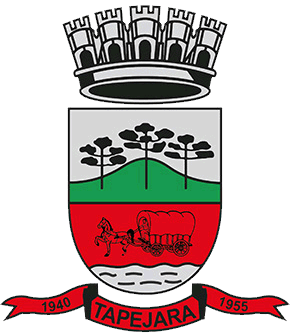 Pauta 027/2022Câmara Municipal de Vereadores de TapejaraSala de Sessões Zalmair João Roier (Alemão)Sessão Ordinária dia 05/09/2022.SAUDAÇÃO Invocando a proteção de Deus, declaro aberta a Sessão Ordinária da noite de hoje, dia 05 de setembro de 2022.- Solicito aos senhores que tomem assento.- Agradecemos as pessoas que se fazem presentes essa noite...- A cópia da Ata da Sessão Ordinária e Ata da Audiência Publica (nomes de logradouros) do dia 22/08/2022 está com os Senhores Vereadores e poderá ser retificada através de requerimento escrito encaminhado à Mesa Diretora. - Vereadores favoráveis permaneçam como estão, e contrários se manifestem...- Aprovado por...Informes e Agradecimentos: - No dia 31/08 (quarta-feira) o vereador Josemar Stefani representou o Presidente Edu Oliveira no evento HUB Empreendedor – Conectando Ideias para desenvolver o futuro. EXPEDIENTE DO DIANa Sessão ordinária de hoje deram entrada as seguintes matérias:- Oficio nº 308/2022 – reserva do Plenário da Câmara de vereadores;- Oficio nº 231/2022 e Edital nº 147/2022– Audiência Publica;- Projeto de Lei nº053, 054, 055 e 056/2022;- Requerimento nº 026/2022;- Decreto nº 002/2022.-------------------------------------------------------------------------------------------------------------------------Determino que o secretario Everton Rovani, faça a leitura das matérias.ORDEM DO DIAAtendendo o art. 7º do Regimento Interno desta Casa, coloco em votação a solicitação encaminhada pela Secretaria da Saúde para fazer uso da Sala da Câmara de vereadores, para a realização de encontros dos grupos de gestantes pela Atenção Básica de Saúde, juntamente com pais/parceiros a ser realizada nos dias 09, 16 e 30 de novembro de 2022, a partir das 19h30min. - Vereadores favoráveis permaneçam como estão contrários se manifestem.- Aprovado por...----------------------------------------------------------------------------------------------------------------------------REQUERIMENTO:De acordo com o Art. 138 do Regimento Interno, os requerimentos escritos serão deliberados pelo plenário e votados na mesma sessão de apresentação, não cabendo o adiamento nem discussão.Portanto, coloco em votação:- Requerimento nº 026/2022. O Presidente da Câmara de Vereadores Carlos Eduardo de Oliveira, juntamente com os vereadores abaixo subscritos, em conformidade com o que estabelece o artigo 122 e artigo nº 168 do Regimento Interno, REQUER a inclusão imediata na Ordem do dia da Sessão Ordinária do dia 05 de setembro, do Projeto de Lei do Executivo de n° 056/2022.Coloco em votação o requerimento 026/2022. - Vereadores favoráveis permaneçam como estão contrários se manifestem.----------------------------------------------------------------------------------------------------------------------------PROJETO DE LEI- Em discussão o Projeto de Lei do Executivo nº 056/2022.  Autoriza o Município a firmar Termo de Cooperação com o Serviço Social do Comércio - SESCA palavra está com senhores vereadores.- Como mais nenhum vereador deseja fazer uso da palavra coloco em votação o Projeto de Lei do Executivo nº 056/2022.-Vereadores favoráveis permaneçam como estão contrários se manifestem.Aprovado por...---------------------------------------------------------------------------------------------------------------------------INDICAÇÃO- Em discussão a indicação nº 019/2022 de autoria do vereador Déberton Fracaro (Betinho) do PDT. “Sugere ao Poder Executivo, através a Secretaria de Educação, Desporto e Cultura, que a próxima Competição de Futsal do município seja denominada Taça Irma Cauduro Bogoni”.  - A palavra está com senhores vereadores.- Como mais nenhum vereador deseja fazer uso da palavra coloco em votação à indicação nº 019/2022.-Vereadores favoráveis permaneçam como estão contrários se manifestem.Aprovado por...---------------------------------------------------------------------------------------------------------------------------Eram essas as matérias a serem discutidas na Sessão Ordinária de hoje.---------------------------------------------------------------------------------------------------------------------------PERMANECEM EM PAUTAProjetos de lei do Executivo: 053, 054, 055/2022;Indicações: ---------------------------------------------------------------------------------------------------------------------------Explicações Pessoais:Passamos agora ao espaço destinado às Explicações Pessoais, onde cada vereador terá o tempo regimental de cinco minutos para expor assuntos de seu interesse. Pela ordem, o primeiro a fazer uso da palavra é o Vereador: Edson Luiz Dalla Costa, Maeli Brunetto Cerezoli, Everton Rovani, Marcelo Panho, Josué Girardi; Celso Piffer, Déberton Fracaro, José Marcos Sutil, Josemar Stefani, Rafael Menegaz e Carlos Eduardo de Oliveira.ENCERRAMENTOEncerro a presente Sessão e convoco os Senhores Vereadores para próxima Sessão Ordinária do ano que se realizará no dia 12/09/2022, às 18h30min horas. Tenham todos uma boa noite e uma ótima semana.